Институт физиологически активных веществФедерального    государственного бюджетного учреждения наукиФедерального исследовательского центра проблем химической физики имедицинской химии Российской академии наук(ИФАВ РАН)                                   Россия 142432 г. Черноголовка  Московская обл. Северный проезд, д.1. ИФАВ РАН                                                                                                       Тел: (496) 524-26-50      Факс:(496) 524-26-50  Академику Трофимову Б.А.Иркутский институт химии им. А.Е. Фаворского СО РАНГлубокоуважаемый Борис Александрович!Примите  мои сердечные поздравления с ЮБИЛЕЕМи искренние пожелания доброго здоровья,счастья, благополучия, неиссякаемой энергии, оптимизмаи успехов Вам и Вашей научной школев плодотворной научной деятельности на долгие годы.С глубоким и  искренним уважением,	Научный руководитель ИФАВ РАН	 Академик                                     С.О. Бачурин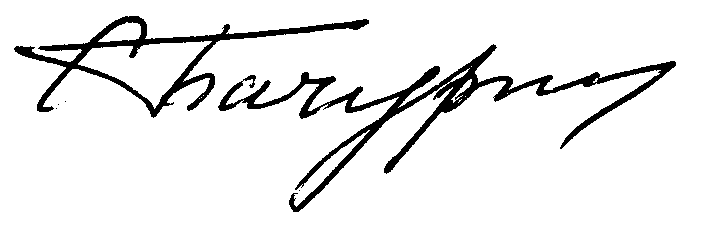 